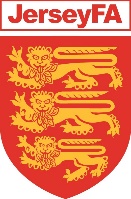 Jersey FA - Application FormAll sections must be completed and can be typed and submitted by email. If necessary, you can use a continuation sheet. The decision to invite you to attend for interview will be based on the information you provide on this form. Do you have experience and expertise in any of the following areas?Please use the space on the next page, to outline the skills, qualifications and experience you have gained, either in paid work, unpaid/voluntary work, work at home, through your studies, through your leisure activities, which you think are relevant to the position for which you are applying, and which you believe make you suitable for the role.  Please indicate the extent to which you believe your skills, abilities and/or experience meet the requirements outlined in the role profile.Starting with your present or most recent job, please give a summary of all employment, including any freelance and relevant unpaid work. Please include start and end dates for all positions held, the name of the employer, nature of business, job title and brief details of your responsibilities. Please tell us your reasons for wanting this position:Are you related to any current member of Jersey FA staff? YES/NOHave you ever been convicted of a criminal offence? YES/NOAre there any outstanding charges against you? YES/NOIf the answer to either or both of these questions is “yes”, please give the date, nature of the offence and the fine or sentence (if convicted).Please give the name and address of two referees. These should be your two most recent employers, including your present employer where applicable, or a relevant academic principal. Personal references should be given only where there is no previous employer or educational establishment to which reference can be made. References will only be contacted following an offer of the position.I agree that any offer of the position with Jersey Football Association Limited is subject to satisfactory references. I give my consent to the storage of personal data contained with this form and give permission for the Jersey FA to process my information in line with its Privacy Policy (available at www.jerseyfa.com). I confirm that the information supplied by me on this form is complete, accurate and not misleading. Signature: Date: Jersey Football AssociationPosition Applied ForPosition Applied ForPosition Applied ForPosition Applied ForApplicant InformationApplicant InformationFull Name:Title:Mr/Mrs/Miss/Ms/OtherAddress:Phone (Home):Phone (Mobile):Email:Professional SkillsArea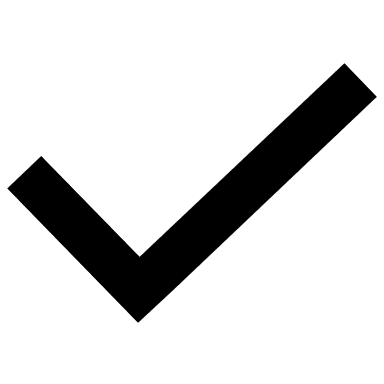 Please provide brief detailsCoachingFootball DevelopmentIT SystemsSafeguardingPeople ManagementMarketing and CommsEmployment HistoryDatesEmployer Name / Nature of BusinessJob Title and Responsibilities Other InformationReferencesFirst RefereeSecond RefereeNameAddressPhoneEmailRelationship or Position